Colegio cristiano Emmanuel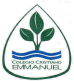 U.T.P Enseñanza media Año 2012PLANIFICACIÓN  SEMANAL  2012Curso: NM2Profesor: Marcia Coñuecar Vejar                                                                                Sector de aprendizaje: Artes MusicalesUnidad de aprendizaje: Unidad 1:     LA CANCIÓN, EVOLUCIÓN Y PRESENCIA EN LAS DIFERENTES CULTURAS,                                                              REPERTORIOS Y ESTILOS DE MÚSICA. PERIODO: Marzo – ABRIL - MAYOObjetivo fundamental: Indagar acerca de los diversos usos y funciones de lo musical en distintas culturas, época y lugares.objetivos  fundamentales transversales: Desarrollar los rasgos y cualidades que afirman la identidad personal, la autoestima                                                                                         y conocimiento  en sí mismo.APRENDIZAJE ESPERADO: -Identifican auditivamente algunos hitos en la evolución de la canción, atendiendo particularmente a sus cambios formales y al uso de los elementos musicales.-Conocen formas y funciones de la canción en diversas culturas actuales-incluyendo la propia-, relacionándolas con el contexto social e histórico.Colegio Cristiano EmmanuelU.T.P. Enseñanza Media 2012 PLANIFICACIÓN  SEMANAL  2012CURSO : 2º medioPROFESORA: Marcia Coñuecar Vejar                                                               SECTOR DE APRENDIZAJE : Artes MusicalesUNIDAD DE APRENDIZAJE: UNIDA 2: REALIZACION DE UN  PROYECTO MUSICAL EN TORNO A LA CANCIÓN.PERIODO : 1º semestre mayo - junioOBJETIVO FUNDAMENTAL : Desarrollan proyectos musicales variados en torno al género canción, preocupándose de su difusión                                                   A la comunidad.OBJETIVOS FUNDAMENTALES TRANSVERSALES: Comprender la fusión social de la música, reconociendo su importancia en el                                                                                         desarrollo de la identidad de las personas y de los grupos.APRENDIZAJES ESPERADOS:-Dominan conceptos y habilidades, aplicándolos al desarrollo del proyecto, empleando el vocabulario técnico-musical aprendido y demuestran capacidad de trabajo individual y cooperativo.-Integran los conocimientos, habilidades y actitudes musicales adquiridos, demostrando disposición hacia el trabajo creativo ( perseverancia, espíritu investigativo, flexibilidad)-Comunican los resultado del proyecto a cierta comunidad (compañeros, profesores, apoderados, familia, etc)-Reflexionan sobre los alcances y consecuencia del trabajo creativSemanaFechaI.F.EIntegración de la Fe en la enseñanzaCONTENIDOSACTIVIDADES METODOLÓGICASEvaluaciónINDICADORES EVALUATIVOS1°Las canciones como medio de comunicación, influencia positiva  en el poder de su mensaje.-Forma Canción: elementos constituyentes.-Presentación al curso del plan de estudio, metodología y evaluaciones.-Desarrollan prueba de diagnóstico: escuchan diferentes canciones identificando su desarrollo y el contenido de la letra.-Observan diapositivas en power point los elementos constituyentes de la forma canción. Escuchan canciones y analizan su forma.-Evaluación diagnóstica.2°Las canciones como medio de comunicación, influencia positiva  en el poder de su mensaje.-Forma Canción: elementos constituyentes.-Escuchan y analizan diferentes canciones: modo, metro, ritmo, instrumentos, partes constitutivas.-Evaluación acumulativa.3°Las canciones como medio de comunicación, influencia positiva  en el poder de su mensaje.-Forma Canción: elementos constituyentes.-Eligen una canción según gusto y analizan su forma y elementos musicales, guiados por la profesora.-Evaluación sumativa.I.F.EIntegración de la Fe en la enseñanzaCONTENIDOSACTIVIDADES METODOLÓGICASEvaluaciónINDICADORES EVALUATIVOS4°Las canciones como medio de comunicación, influencia positiva  en el poder de su mensaje.-Tipos y funciones en las diferentes épocas: religiosa, social, estética, amenizadora, etc.-Se informan acerca de los contextos socioculturales de la canción en las diferentes épocas: usos y funciones del género, instrumentaciones, formas y estilos de ejecución. Realizan guía de trabajo.-Evaluación acumulativa.5°Las canciones como medio de comunicación, influencia positiva  en el poder de su mensaje. -Tipos y funciones en las diferentes épocas: religiosa, social, estética, amenizadora, etc.-Realizan un collage relacionando canción y función.-Evaluación sumativa.6°Las canciones como medio de comunicación, influencia positiva  en el poder de su mensaje.-La canción en la época de los medio de comunicación masiva y la industria musical : canción y cultura juvenil-Escuchan y observan analíticamente ejemplos de música popular, aplicando los conocimientos de lenguaje musical y la reflexión contextualizada adquiridos.-Evaluación acumulativa.I.F.EIntegración de la Fe en la enseñanzaCONTENIDOSACTIVIDADES METODOLÓGICASEvaluaciónINDICADORES EVALUATIVOS7°Las canciones como medio de comunicación, influencia positiva  en el poder de su mensaje.-Tipos y funciones en las diferentes épocas: religiosa, social, estética, amenizadora, etc.- Observan diapositivas del contexto religioso en las canciones.- Escuchan canciones religiosas y las clasifican según función.-Evaluación acumulativa.8°Las canciones como medio de comunicación, influencia positiva  en el poder de su mensaje.-Tipos y funciones en las diferentes épocas: religiosa, social, estética, amenizadora, etc.-Canción Folclórica: Tipos y función - Identifican instrumentos musicales, analizan letra y ubican zona.-Evaluación acumulativa.9°Las canciones como medio de comunicación, influencia positiva  en el poder de su mensaje.-Tipos y funciones en las diferentes épocas: religiosa, social, estética, amenizadora, etc. - Canción de amor: Recorrido por el tiempo.- Escuchan canciones de la edad media, renacimiento y romanticismo para contrastarlas con nuestra época.-Evaluación sumativa.Se consideran los trabajos de clases de las dos semanas anteriores.SemanaFechaI.F.EIntegración de la fe en la enseñanzaContenidosActividades metodológicasEvaluaciónIndicadores EvaluativosEvaluaciónIndicadores Evaluativos10°Las canciones como medio de comunicación, influencia positiva  en el poder de su mensaje.-Metodología de trabajo en un  proyecto musical.-Elección del proyecto y área de trabajo: interpretación, composición, producción o investigación musical.-Se organizan en grupo para determinar la modalidad del proyecto: formulación de objetivos, metodología, etapas de trabajo y procedimientos de evaluación.-Definen las características del trabajo que se propone desarrollar en torno a la canción.-Evaluación formativa y acumulativa.-Evaluación formativa y acumulativa.11°Las canciones como medio de comunicación, influencia positiva  en el poder de su mensaje.-Ejecución del proyecto elegido-Desarrollan las acciones contempladas en el plan de trabajo, comunican los estados de avance, logros y dificultades-Evaluación acumulativa.12°Las canciones como medio de comunicación, influencia positiva  en el poder de su mensaje.-Ejecución del proyecto elegido-Desarrollan las acciones contempladas en el plan de trabajo, comunican los estados de avance, logros y dificultades-Evaluación acumulativa.13°Las canciones como medio de comunicación , influencia positiva  en el poder de su mensaje.-Ejecución del proyecto elegido-Desarrollan las acciones contempladas en el plan de trabajo, comunican los estados de avance, logros y dificultades.-Evaluación acumulativa.14°Las canciones como medio de comunicación , influencia positiva  en el poder de su mensaje.-Ejecución del proyecto elegido-Desarrollan las acciones contempladas en el plan de trabajo, comunican los estados de avance, logros y dificultades-Evaluación acumulativa.15°Las canciones como medio de comunicación , influencia positiva  en el poder de su mensaje.-Ejecución del proyecto elegido-Desarrollan las acciones contempladas en el plan de trabajo, comunican los estados de avance, logros y dificultades-Evaluación acumulativa.16°Las canciones como medio de comunicación , influencia positiva  en el poder de su mensaje.-Ejecución del proyecto elegido-Desarrollan las acciones contempladas en el plan de trabajo, comunican los estados de avance, logros y dificultades-Evaluación acumulativa.17°Las canciones como medio de comunicación , influencia positiva  en el poder de su mensaje.-Presentación y evaluación final del trabajo.-Presentan y comparten con el curso el trabajo realizado, comunicando el proceso seguido para llegar al resultado final.-Evalúan cada una de las acciones contempladas en la calendarización del proyecto en base a criterios dados-Evaluación sumativa.- Perfil del alumno, dominio de hechos, habilidades y conceptos; calidad del trabajo, comunicación.